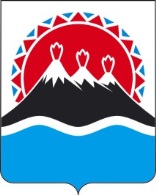 П О С Т А Н О В Л Е Н И ЕПРАВИТЕЛЬСТВА КАМЧАТСКОГО КРАЯг. Петропавловск-КамчатскийО распределении субсидий между муниципальными образованиями Камчатского края В соответствии с пунктом 3 статьи 139 Бюджетного кодекса Российской Федерации, а также в целях реализации государственных программ Камчатского края ПРАВИТЕЛЬСТВО ПОСТАНОВЛЯЕТ:1. Распределить субсидии, выделенные Министерству образования и молодежной политики Камчатского края в рамках государственной программы Камчатского края «Развитие образование в Камчатском крае», утверждённую постановлением правительства Камчатского края от 29.11.2013 № 532-П, между муниципальными образованиями Камчатского края  на реализацию основных мероприятий соответствующей подпрограммы в муниципальных образованиях в 2018 году в общем объеме 180 983 000,00 (сто восемьдесят миллионов девятьсот восемьдесят три тысячи рублей) согласно приложению 1 к настоящему постановлению.2. Распределить субсидии, выделенные Министерству образования и молодежной политики Камчатского края в рамках государственной программы Камчатского края «Безопасная Камчатка», утвержденную постановлением правительства Камчатского края от 14.11.2016 № 448-П, между муниципальными образованиями Камчатского края  на развитие и содержание систем обеспечения комплексной безопасности в муниципальных учреждениях образования. Централизация сбора данных с объектовых систем комплексной безопасности и мониторинга, обеспечение передачи данных в АПК «Безопасный город» в муниципальных образованиях в 2018 году в общем объеме 3 950 000,00 (три миллиона девятьсот пятьдесят тысяч рублей) согласно приложению 2 к настоящему постановлению.3. Распределить субсидии, выделенные Министерству образования и мо-лодежной политики Камчатского края в рамках государственной программы Камчатского края «Физическая культура, спорт, молодежная политика, отдых и оздоровление детей в Камчатском крае», утвержденную постановлением правительства Камчатского края от 29.11.2013  № 552-П, между муниципальными образованиями Камчатского края  на софинансирование расходных обязательств муниципальных районов и городских округов в Камчатском крае по организации оздоровительных лагерей дневного пребывания Камчатского края в муниципальных образованиях в 2018 году в общем объеме 85 624 389,20 (восемьдесят пять миллионов шестьсот двадцать четыре тысячи триста восемьдесят девять рублей) 20 копеек согласно приложению 3 к настоящему постановлению.4. Распределить субсидии, выделенные Министерству образования и мо-лодежной политики Камчатского края в рамках государственной программы Камчатского края «Обеспечение доступным и комфортным жильем жителей Камчатского края», утверждённую постановлением правительства Камчатского края от 22.11.2013  № 520-П, между муниципальными образованиями Камчатского края  на обеспечение доступным и комфортным жильем жителей Камчатского края в муниципальных образованиях в 2018 году в общем объеме 16 473 600, 00 (шестнадцать миллионов четыреста семьдесят три тысячи шестьсот рублей) согласно приложению 4 к настоящему постановлению.5. Министерству финансов Камчатского края подготовить соответствующие материалы для внесения изменений в Закон Камчатского края от 24.11.2017 г. № 160 «О краевом бюджете на 2018 год и на плановый период 2019 и 2020 годов».3. Настоящее постановление вступает в силу со  дня его официального опубликования.Губернатор Камчатского края						В.И. ИлюхинПояснительная запискак проекту постановления Правительства Камчатского края «О распределении субсидий между муниципальными образованиями Камчатского края»Настоящий проект постановления Правительства Камчатского края разработан с пунктом 3 статьи 139 Бюджетного кодекса Российской Федерации, а также в целях реализации государственных программ Камчатского края «Развитие образование в Камчатском крае», утверждённую постановлением правительства Камчатского края от 29.11.2013 № 532-П, «Безопасная Камчатка», утверждённую постановлением правительства Камчатского края от 14.11.2016 № 448-П, «Физическая культура, спорт, молодежная политика, отдых и оздоровление детей в Камчатском крае», утверждённую постановлением правительства Камчатского края от 29.11.2013  № 552-П, «Обеспечение доступным и комфортным жильем жителей Камчатского края», утверждённую постановлением правительства Камчатского края от 22.11.2013  № 520-П.   Принятие настоящего постановления Правительства Камчатского края  не предусматривает  выделение дополнительных финансовых средств из краевого бюджета.16 февраля 2018 года проект постановления Правительства Камчатского края размещен на официальном сайте исполнительных органов государственной власти Камчатского края в сети Интернет для проведения в срок до 28 февраля 2018 года независимой антикоррупционной экспертизы.№СОГЛАСОВАНО: Министр финансовКамчатского краяС.Г. ФилатовИ.о. Министра образования                                       и молодежной политикиКамчатского края                                                                                                                                                                                А.Ю. КоротковаНачальник Главного правового управления Губернатора и Правительства Камчатского краяС.Н. Гудин